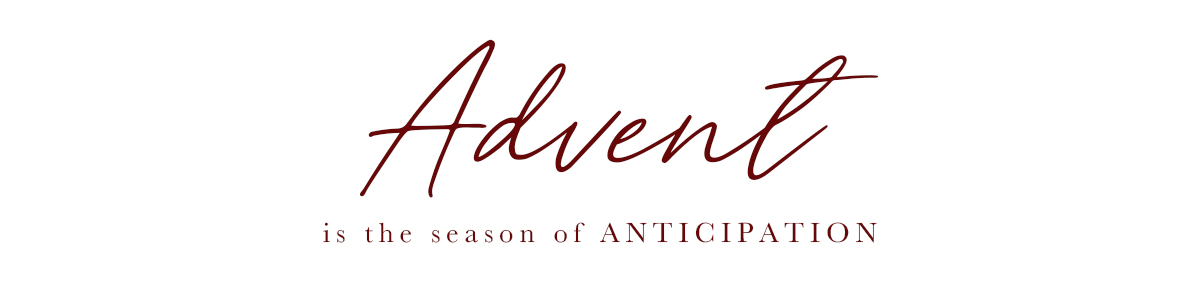 Joy To The World -2What is the difference between Joy and happiness?The birth of Jesus was said to be news that would cause great joy for all the people, why is this true?Last week we looked at several definitions for joy, most suggested that to experience true joy one must have a relationship with Christ Jesus, Agree or disagree?Agree/Disagree Feelings cannot be trusted?Agree/Disagree: Joy is produced by the Holy Spirit?Why is Joy so difficult in the human experience?Consider the following passages about Joy1 Peter 1:8 Though you have not seen him, you love him; and even though you do not see him now, you believe in him and are filled with an inexpressible and glorious joy, 9 for you are receiving the end result of your faith, the salvation of your souls.Though you have not seen him…. _____________________________________________________________________Though you do not see him now… _____________________________________________________________________You are filled… _____________________________________________________________________Because you are receiving… _____________________________________________________________________Romans 15:13 May the God of hope fill you with all joy and peace as you trust in him, so that you may overflow with hope by the power of the Holy Spirit.May the God of hope fill you with… _______________________________________________As you…. _____________________________________________________________________So that… _____________________________________________________________________By the power… ________________________________________________________________James 1:2 Consider it pure joy, my brothers and sisters, whenever you face trials of many kinds, 3 because you know that the testing of your faith produces perseverance.Consider it pure… ________________________________________________________________You know… _____________________________________________________________________What is produced isn’t worthy to be compared with what’s experienced.Rom 8:18  I consider that our present sufferings are not worth comparing with the glory that will be revealed in us.